TRINITY UNITED METHODIST CHURCHThe Rev. Charles Wilbanks                                                                     ___       Minister  April 25, 2021                                                                                                Color:  WhiteFOURTH SUNDAY OF EASTER"We welcome you to our service this morning and pray that your time with us will be a blessing to you"THE ORDER FOR WORSHIPPrelude                                                                                                   Mr. Eddie WelbornThe Prelude is a time for silent preparation for worship.Welcome and Announcements                                                                Mr. Grady SennThe Chiming of the Hour						    Mr. Eddie WelbornThe Lighting of the CandlesThe Processional of the CrossThe Call to Worship		                                                                 Rev. Charles WilbanksOpening Prayer                                                                                          Rev. Charles WilbanksThe Children’s Time						             Rev. Charles WilbanksThe Hymn of Adoration: “O For a Thousand Tongues to Sing”                                    Page 57 *Responsive Reading:  Psalm 23                                                                                      Page 754 *The Apostles Creed							                       Page 881*The Gloria Patri:  “Glory Be to the Father”Prayer Concerns and Praises                                                                               Mr. Grady SennThe Pastoral Prayer/The Lord’s Prayer                                                 Rev. Charles Wilbanks Tithes and Offering                                                                                Ushers / Mr. Grady Senn*The Doxology: “Praise God From Whom All Blessings Flow” *The Hymn of Preparation:  “The Church’s One Foundation”                                   Page 546First Reading:  Acts 4:5-12                                                                        Rev. Charles WilbanksSecond Reading:  1 John 3:16-24                                                                         Mr. Grady Senn                                                         *Gospel:  John 10:11-18                                                                             Rev. Charles WilbanksMusical Transition                                                                                           Mr. Eddie WelbornThe Sermon: Are We Sheep?                                                                    Rev. Charles Wilbanks*The Hymn of Service:  “Christ is Made the Sure Foundation”                                  Page 559 *The Returning of the Light    *The Benediction                                                                                       Rev. Charles Wilbanks*Three-Fold Amen                                                                                           Mr. Eddie Welborn                                                               *The Postlude                                                                                                   Mr. Eddie Welborn*All who are able stand.                                   The altar is open for prayer during the last hymn.Technician:  Mr. Bryan Waldrop JOIN THE CHOIR!The Bishop has authorized churches to assemble choirs again.  If you would like to add your voice to the Voices of Trinity,please let Jane Pollard or the Pastor know. Help us to make a Joyful Noise to the Lord!UPDATE!AS of April 11th, Trinity UMC’s weekly bulletin can be accessedby going to www.trinityumcnewberry.net website.  The monthly NEWSLETTER can also be seen at this location.Keep checking as this website is constantly being revised to best serve it viewers and church members.WELCOME VISITORSThank you for coming today!  We are delighted you are here!  We hope you will join us again as we continue to discover the difference God’s love makes in our lives.  If you have questions or desire to become a member of Trinity UMC, please speak to pastor. We’re blessed because you’re here.Trinity United Methodist Church                	   Please visit our website:1160 Trinity Church Road		             www.trinityumcnewberry.net             Newberry, SC 29108				Rev. Charles Wilbanks, Pastor			        803-276-1245 (Church Office)803-768-7687 (Church’s cellphone)803-206-4623 (Pastor’s Cell)		          clwilbanks@bellsouth.net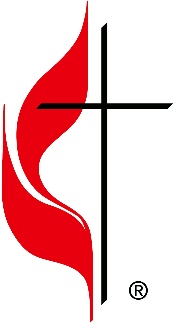 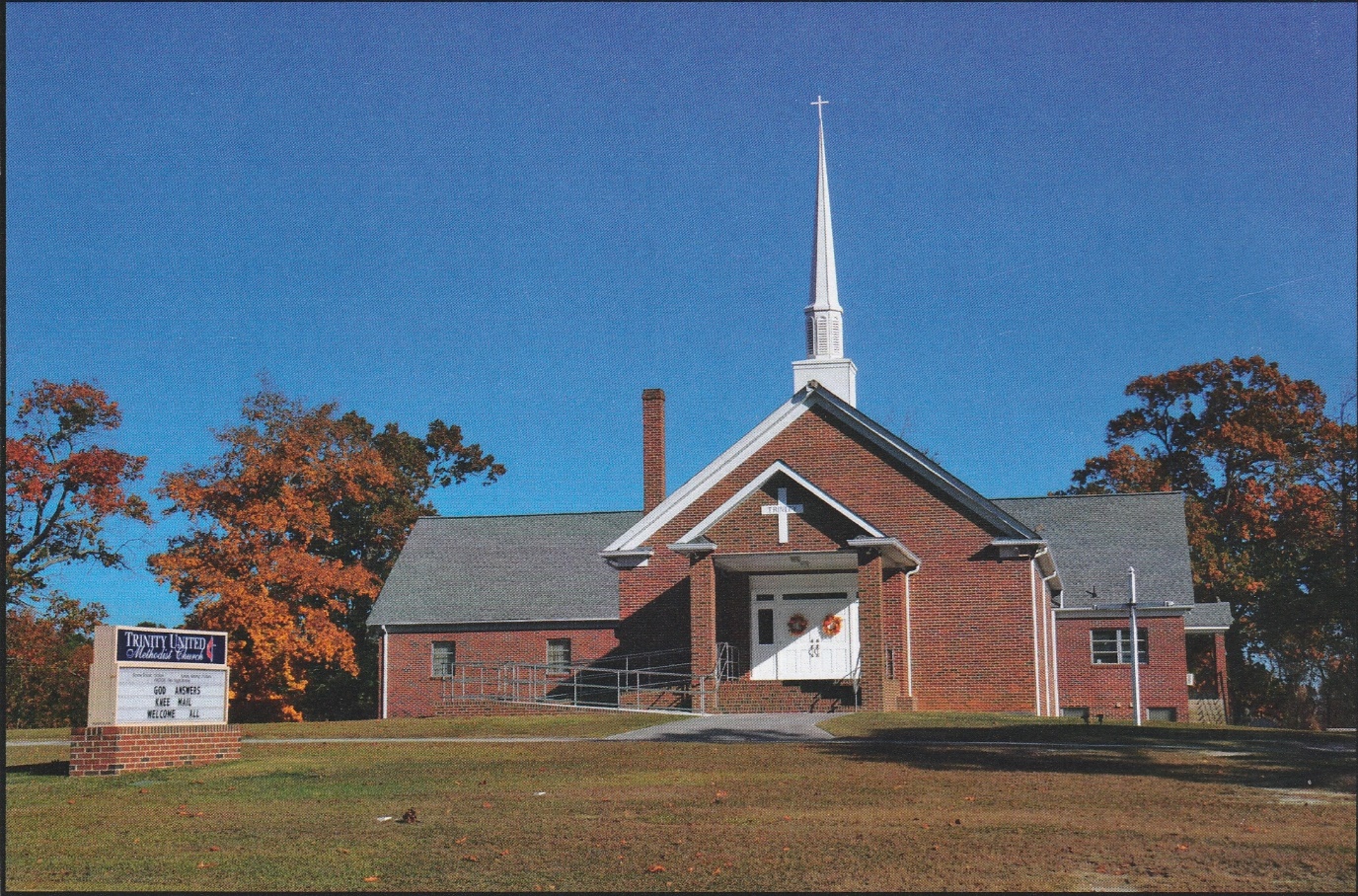 1160 Trinity Church RoadNewberry, SC 29108Trinityumcnewberry@gmail.com